 Osnovna škola Trilj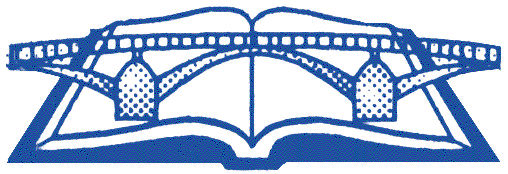 OBAVIJEST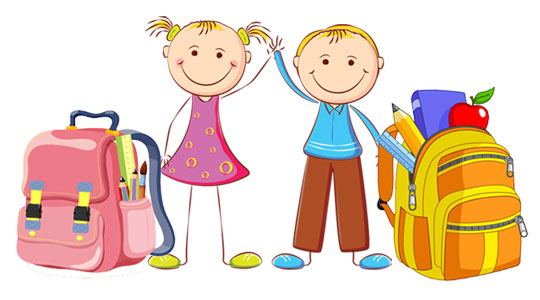 RODITELJSKI SASTANAK za roditelje čija su djeca dorasla za upis u prvi razredodržat će se u prostorijama Osnovne škole Trilj27. ožujka 2017. u 16.00 sati :prijepodnevne grupe  DV TriljDV“Mali Isus“ Košute28. ožujka 2017. u 9.00 sati :poslijepodnevne grupe DV Triljmala školaZa sve dodatne informacije možete se javiti pedagoginji  škole ili na telefon:  660 – 717 Stručna služba škole